霍山职校于“全民国家安全教育日”组织全校师生网上学习相关法律法规4月15“全民国家安全教育日”，我校根据上级部门要求，结合当前新冠疫情，及时组织全校师生开展了“防控疫情、法治同行”为主题的法治宣传活动。将《传染病防治法》《突发公共卫生事件应急条例》两部法律条文制成PPT，通过各班主任将其发到班级群中，要求学生认真学习，熟悉掌握。通过这次线上学习活动，广大师生及时获取了当前新冠肺炎疫情期间相关的传染病知识、应对办法和违反法律所承担的法律责任等，受到了学校老师、学生及其家长的热烈欢迎，收到了很好的效果。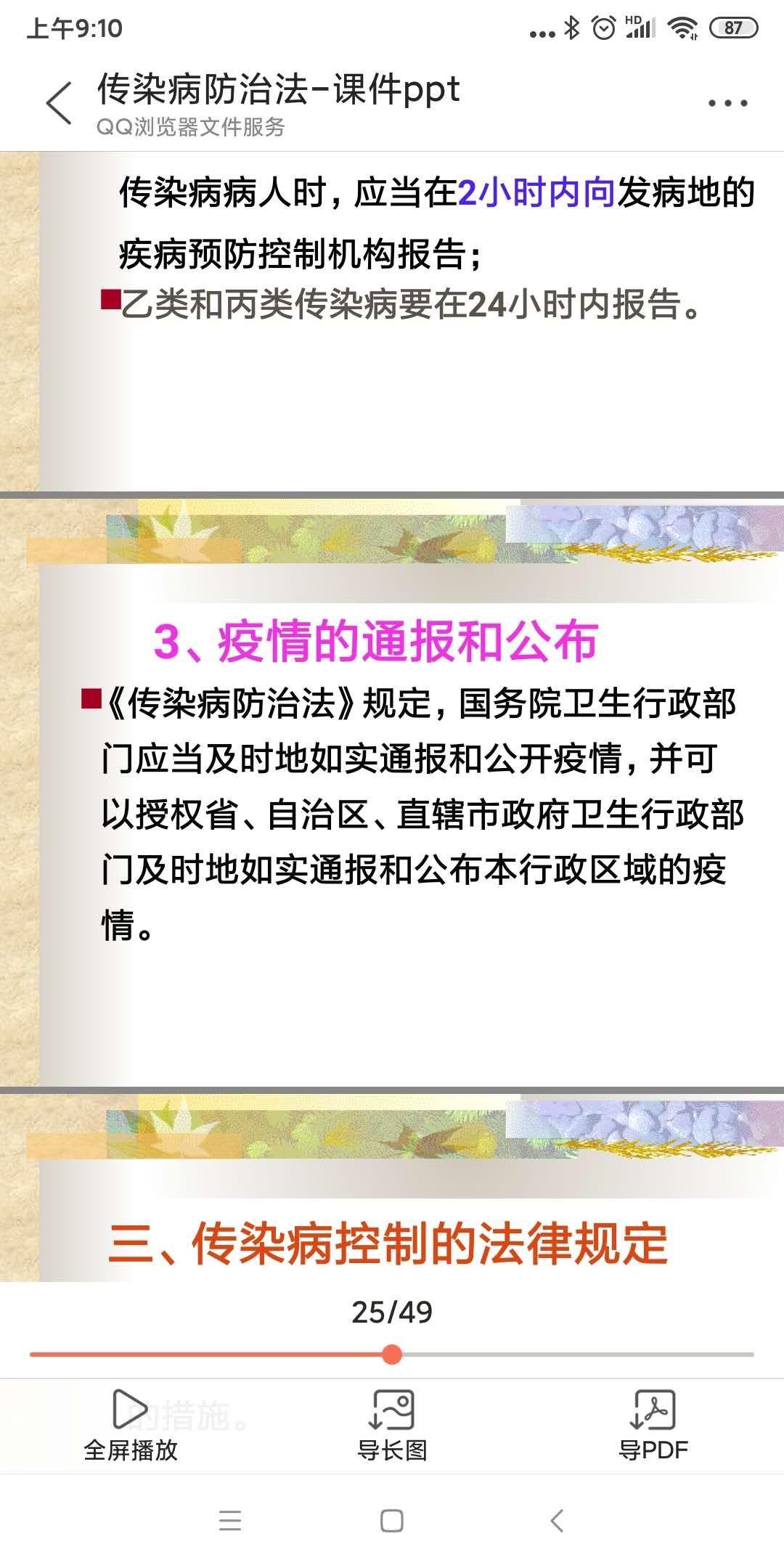 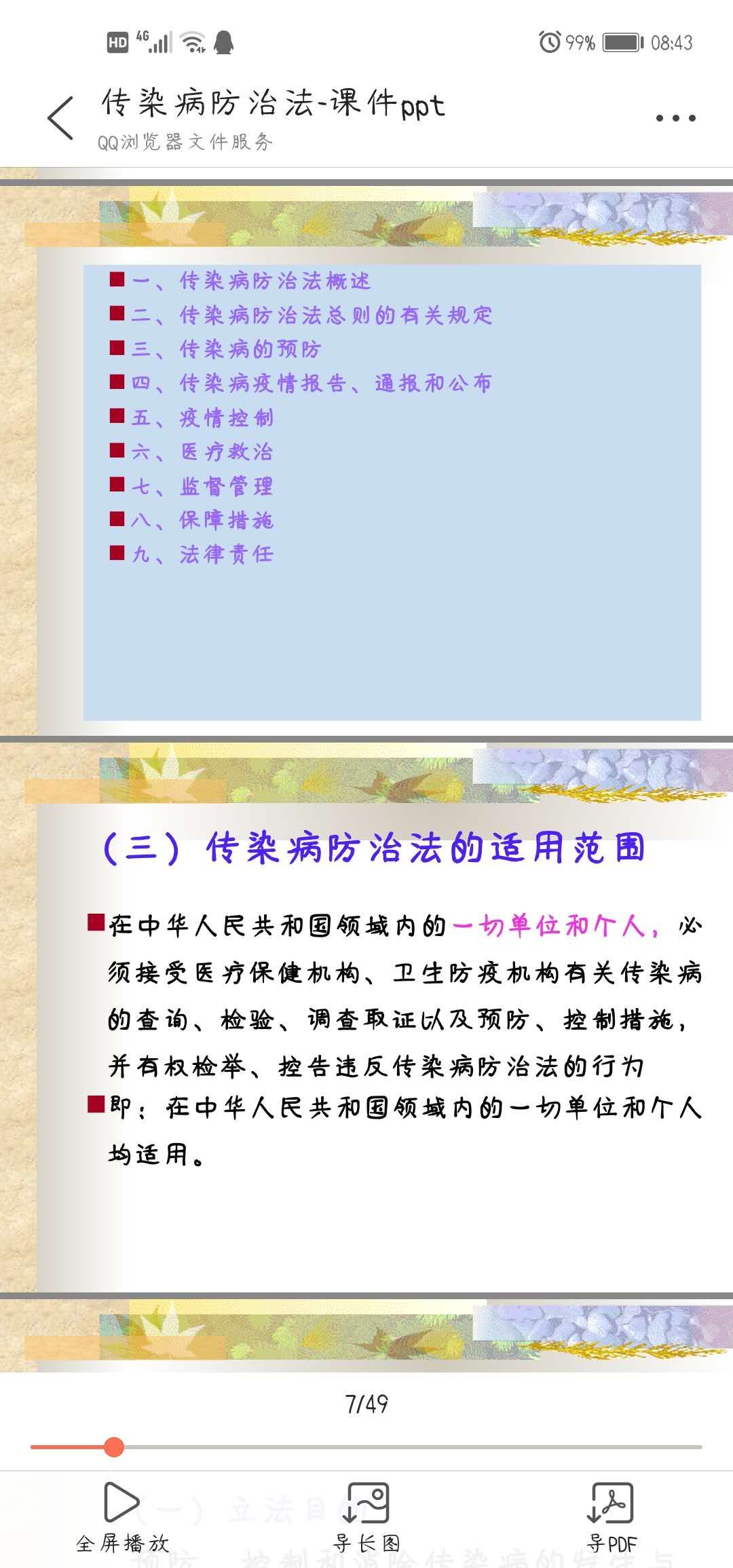 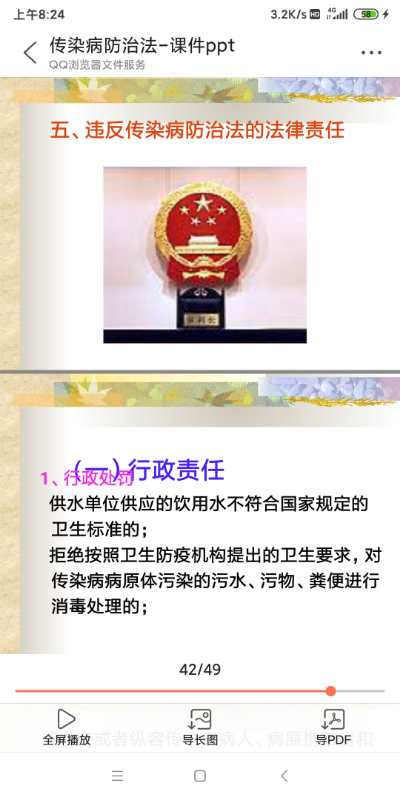 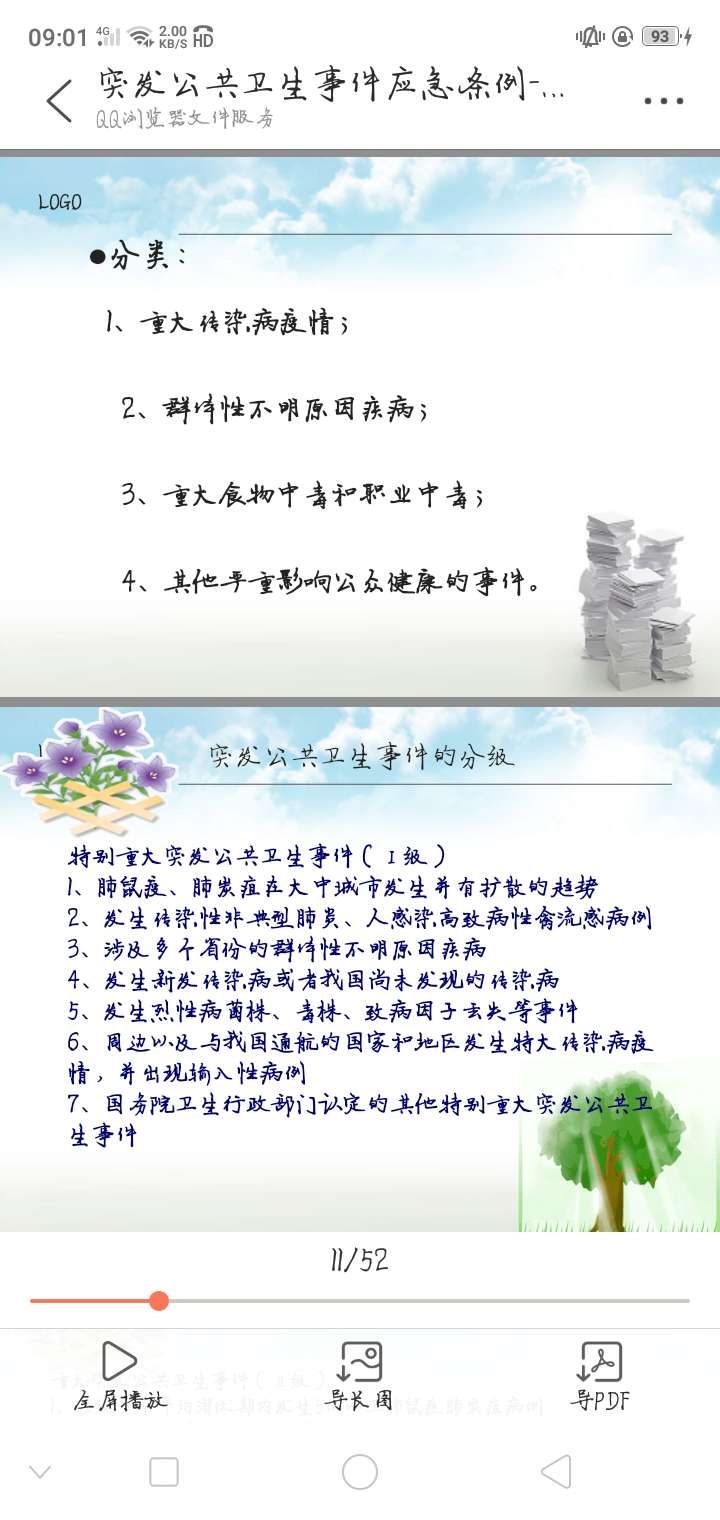 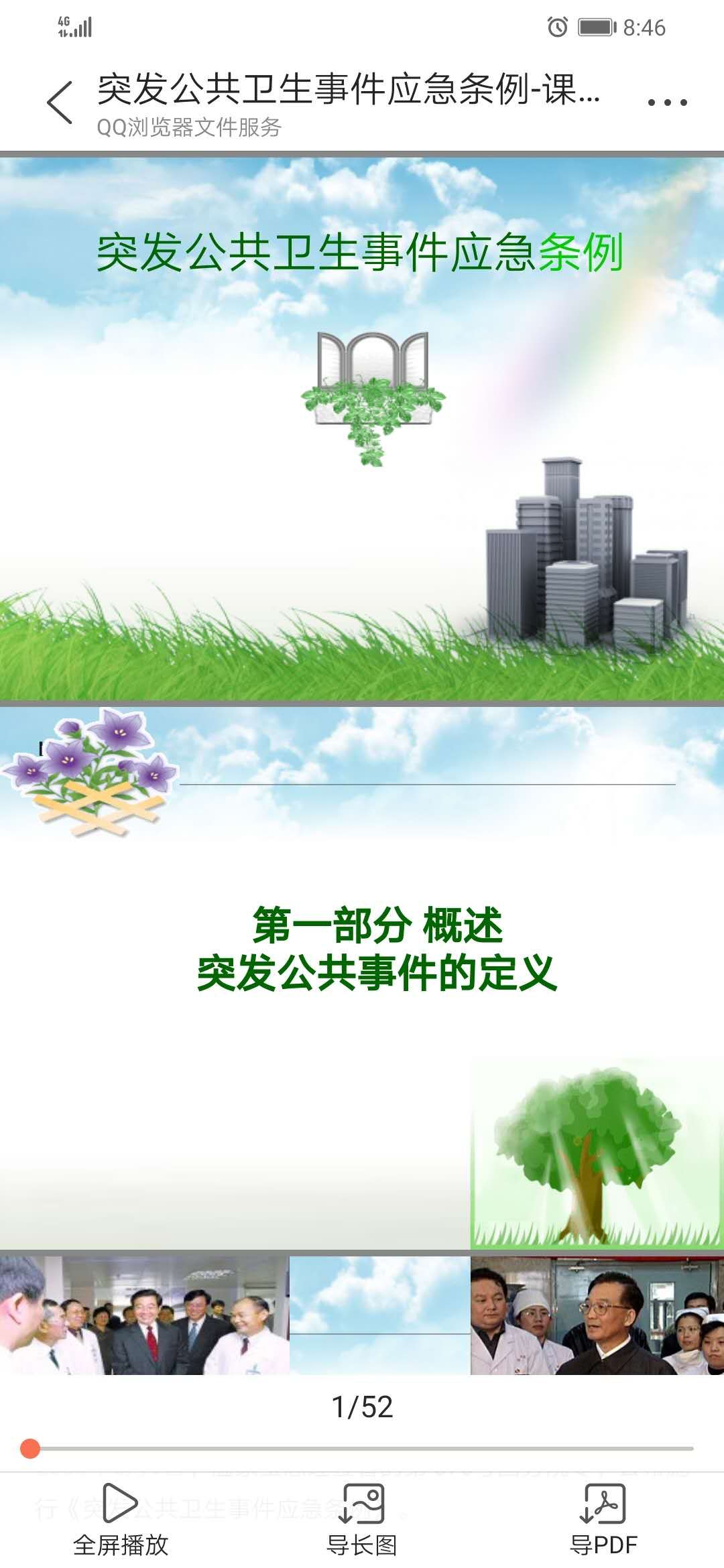 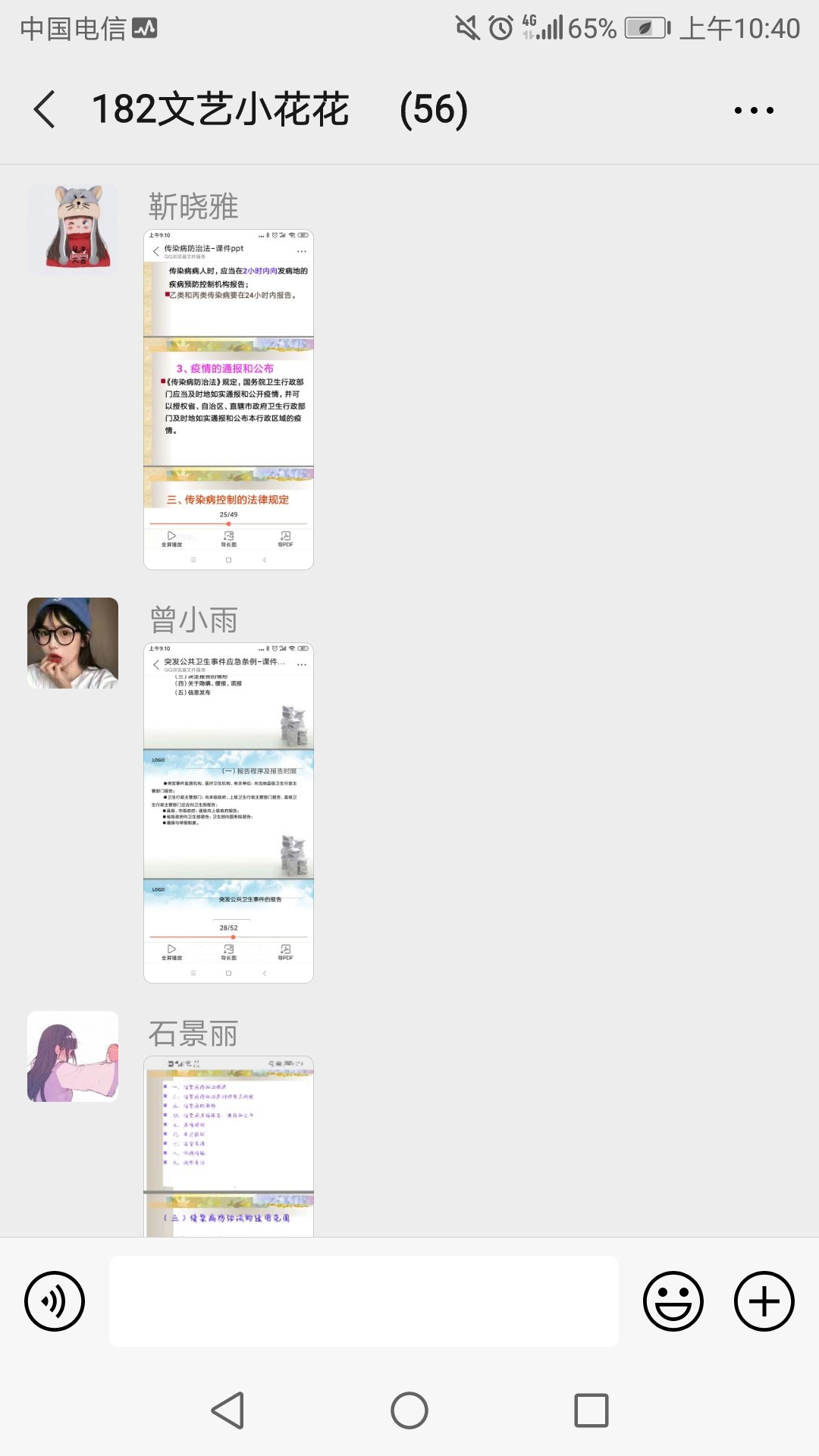 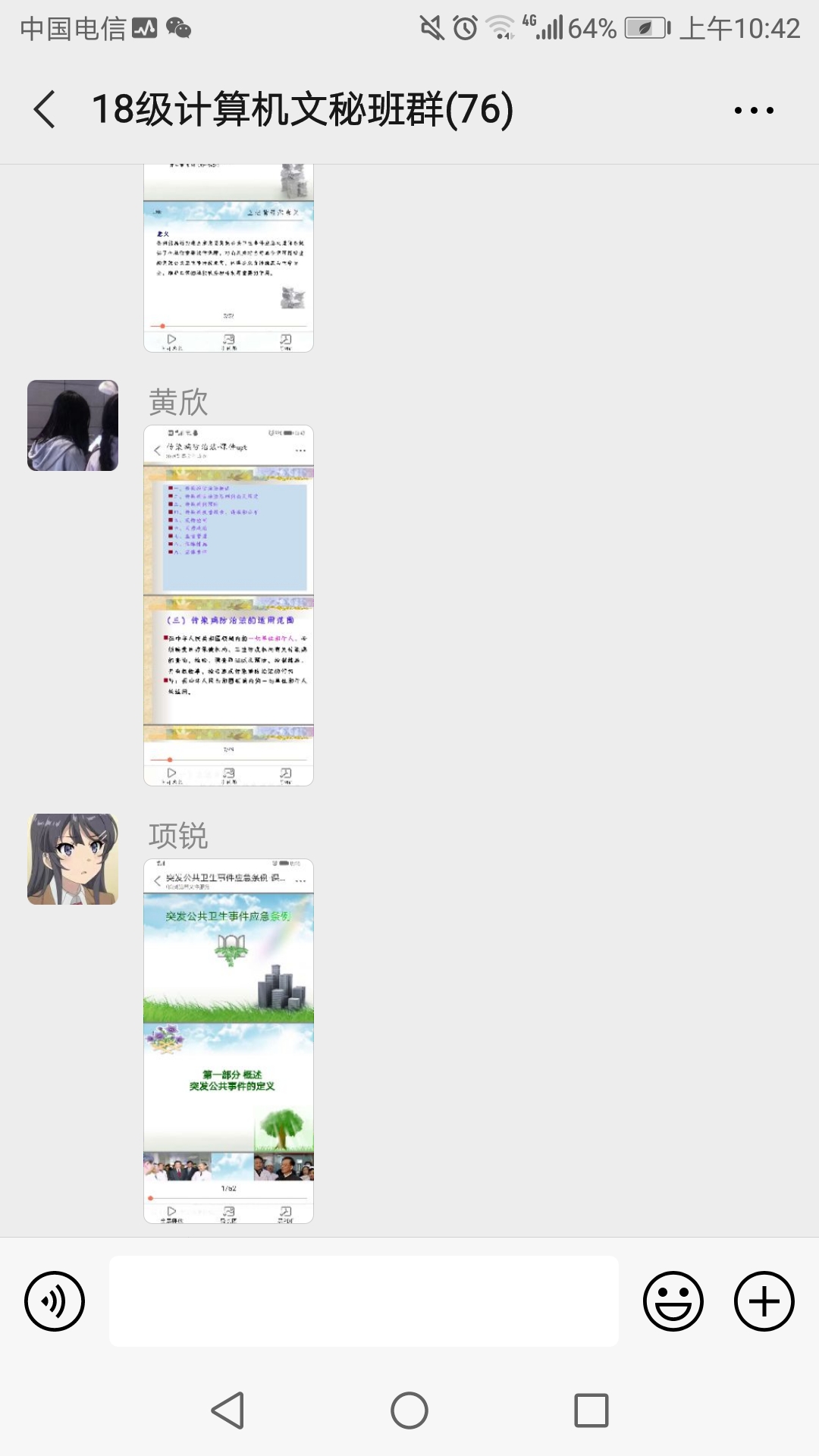 